Интегрированное  занятие в подготовительной к школе группе «Бабочки»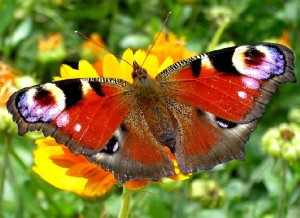 Задачи:Образовательные:Закреплять представления детей о насекомых (бабочках);Учить детей понимать главное в рассказе, составлять условие задачи и ставить вопрос по данному тексту;Знать отличие условия задачи от литературного текста;Уметь передать содержание произведения;Учить вырезать силуэт бабочек, размещать бабочек на ватмане.Развивающие:Развивать зрительную память, глазомер, мелкую моторику рук;Развитие наблюдательности, внимания.Воспитательные:Формировать интерес к миру природы, бережное отношение к природе.Оборудование: демонстрационный материал “Летняя полянка”; бабочки, магнитная доска, цветы, ватман, трафареты бабочек, цветная бумага, простой карандаш, ножницы, клей, клеёнка.Ход занятия.1. Организационный моментЛогопед. Сегодня я пришла в детский сад раньше всех, зашла в свой кабинет. Было тихо, светло, спокойно. Игрушки стройными рядами стояли на полках. а у окна легкий ветерок качал шторку и заставлял кружиться бабочек.Это было очень красиво. Я переставила бабочек на стол, и они больше не кружились. Мне захотелось перенестись в лето и покружиться вместе с бабочками. Хотите посмотреть, как они кружатся? Давайте подуем (вдох носом, выдох ртом).Покажите мне свои глазки. Ах, какие вы сегодня красивые! посмотрите на себя в зеркало. Покажите, какие у вас белые и ровные зубки. (Арт. упр.)2. Подведение к темеЛогопед. Как вы думаете, что за зеркалом?Ответ детей (стена, стол, ничего)— За зеркалом страна Загадания, Закройте глаза. За зеркалом не стол, не доска, а страна, полная чудес. Это волшебная, чудесная страна у каждого своя. Назовите свою страну (Застеколье, зазеркалье)А кто живет в вашей стране? (люди птицы, звери насекомые. Растут красивые цветы, деревья)Недавно Егор Миллер был в настоящей солнечной красивой стране — это Вьетнам. Она находится далеко (показать на карте). Егор с родителями долго на самолете. Что удивительного был в этой стране?У нас сейчас какое время года? (зима)А во Вьетнаме лето, у нас холодная морозная погода, а там — жаркая, сухая, солнечная погода.Егор, что интересного ты увидел там?Егор: «Там красиво цветут магнолии, можно увидеть на улице кактусы. Мне понравились большие красивые бабочки, диковинные животные, обезьяны — лемуры. А из насекомых мне понравились комары, потому что они не кусаются, а тараканы страшные, а в море удивительные ракушки».3. Основная частьЛогопед. А в нашей стране живут солнечные зайчики, растут красивые цветы и порхают чудесные бабочки.Страну Загаданию мы вместе искали,На картах ее вы найдете едва ли.Но если же глазки все вместе закроемЕё мы, наверное, быстро построим.Повесить большую картину «На лесной полянке».Откройте глазки. И очутились на лесной полянке. Мы перенеслись в лето, стоим и наблюдаем за разноцветными бабочками.Воспитатель. А каких бабочек вы знаете?Дети. Крапивница, павлиний глаз, лимонница, капустница, голубянка.Воспитатель. Девочки подготовили сюрприз и вы узнаете, почему их так называют.Девочки в костюмах бабочек проигрывают рассказ Н.Романова. «Крапивница и Лимонница».Первая Девочка. Не люблю непонятные имена! Как  ты можешь быть Лимонницей, если у нас не растут лимоны?— Я вот люблю кушать крапиву. Я — Крапивница.Вторая девочка. А я предпочитаю капусту. Я — Капустница.Третья девочка. А я Лимонница, потому что красивая, а не потому что люблю лимоны! У меня красивое платье, цвета как лимон.Воспитатель. Названия бабочкам дают не только за то, где они живут,  но и просто так, за красоту.Логопед. Послушайте рассказ про «Бабочек». (Иллюстрации к рассказу) .Логопед читает рассказ «Бабочки»«Стояло жаркое лето. На лесной поляне порхали три бабочки. Первая бабочка — желтая, вторая коричневая с красными пятнышками, третья бабочка имела красивую голубую окраску. Опустились бабочки на огромную красивую ромашку. Тут прилетели еще две красивые бабочки и сели на ту же ромашку. Тесно было бабочкам, но очень весело».Логопед. Ребята, о ком этот рассказ? О каких бабочках идет речь. Узнали вы их? Как выглядела первая бабочка (вторая, третья)? Понравился вам рассказ?Сколько в рассказе частей? Выберите самое главное из частей рассказа.(три бабочки сели на ромашки, две бабочки прилетели)Перескажите рассказ «Бабочки» (1-2 человека)Физкультминутка с музыкальным сопровождением.Дети показывают движения бабочек согласно тексту.Спал цветок и вдруг проснулся —Больше спать не захотел,Шевельнулся, потянулся,Взвился вверх и полетелСолнце утром лишь проснется —Бабочка кружит и вьется.От цветка к цветку порхает.Утомится — отдыхает.Не птица она, а с крыльями,Не пчела, а нектар собирает.Воспитатель. В роли бабочек вы побывали? (ответы детей). А на что были похожи ваши бабочки?Дети. Бабочки похожи на летающие цветы.Воспитатель. Почему?Дети. Потому что бабочки так же, как и цветы — разноцветные.Воспитатель. А теперь, ребята, я предлагаю вам составить условия задачи по содержанию моего рассказа и рисунку.На ромашке сидели еще три бабочки.К ним прилетели еще две бабочки.Стало бабочек больше или меньше? Почему?Поставьте вопрос к задаче.Сколько бабочек стало на ромашке. Каким действием будем решать задачу? (сложением). Почему?Какой знак поставим (+)‚ объясните. Решим мы задачу? (Решение задачи).Решили мы задачу? Что узнали в задаче?Какой ответ? (Запись в тетради)Воспитатель. Чем отличается рассказ от условия задачи? Где вы говорите подробнее обо всем? Где говорится кратко, но зато о самом главном.Воспитатель. А как вы думаете, откуда взялись  бабочки? Сейчас вы это узнаете.В теплую летнюю погоду бабочки откладывают яйца. Как вы думаете, куда бабочки откладывают яйца?Дети. На листок, на растение, в почву.Воспитатель. Есть такая бабочка — белянка-капустница, она откладывает яйца на капусту. Как вы думаете, кто из них вылупится (ответы детей) Да, верно, из них появятся личинки — гусеницы. Они бывают очень прожорливые, потому что только едят и растут, едят и растут. Чем питаются гусеницы?Дети. Они питаются листьями, стеблями растений, едят сочные плоды.Воспитатель. Беглянка—капустница — это  вредитель всех огородов. Если этих бабочек разведется слишком много, то будет съедена вся капуста и мы останемся без урожая. Но такой вред наносит не сама бабочка, а её прожоливая гусеница. Когда же она насытится, то начинает обматывать себя легкой паутинкой, затем нить застывает, и превращается в куколку. Куколка не ест, не пьет, только лежит без движения. Потом вдруг начинает шевелиться, затем лопнет — и появится бабочка, расправляет крылышки и улетает.Гимнастика для глаз.Бабочка легко летит (глаза детей следят за движениями бабочки вверх вниз)И усами шевелят (вправо — влево)Глазками моргает (дети моргают 30 секунд)Нектар собирает (широко закрывают и открывают глазки, 4-5 раз)Коллективная работа детей.Лист ватмана, на нем изображена лесная поляна. Необходимо вырезать из цветной бумаги и приклеить на ватман бабочек.Логопед.Я бабочка — красавица,Похожа на цветок.Когда за мною гонятсяЛечу я на лужок.От врагов спасаюсь —В цветочек превращаюсь.4. Итог занятия.